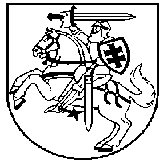 VILNIAUS LOPŠELIO-DARŽELIO ,,SPINDULĖLIS”DIREKTORIUSĮSAKYMASDĖL  VIEŠOJO PIRKIMO NUOLATINĖS KOMISIJOS                                                     2017 m. rugsėjo  mėn. 2 d. Nr. V- 31                                                              VilniusVadovaudamasi Lietuvos Respublikos viešųjų pirkimų įstatymo (Žin., 1996, Nr.84-2000; 2006,Nr.4-102;2013, Nr. 112-13566) 85 straipsnio2 dalimi:1. S u d a r a u Vilniaus l.-d. ,,Spindulėlis“ Viešojo pirkimo nuolatinę komisiją iš šių asmenų:Pirmininkas – Raminta Petrulionienė, direktoriaus pavaduotoja ugdymuiNariai- Eugenija Radišauskaitė, dietistė,            Aušra Tamošiūnienė, auklėtoja.2. P a v e d u Vilniaus l.-d. ,,Spindulėlis“ direktoriaus pavaduotojai ūkio reikalams Natalijai Naimovič ne vėliau kaip per 3 darbo dienas nuo šio įsakymo pasirašymo dienos paskelbti supaprastintų viešųjų pirkimų taisykles CVP IS.Direktorė                                                                                       Zina Piesliakienė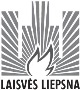 